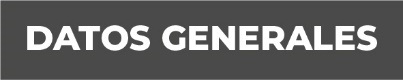 Nombre Keren Hapuc Lopez AyarGrado de Escolaridad Maestría En Sistema Penal Acusatorio Y AdversarialCédula Profesional (Licenciatura) 08706207Teléfono de Oficina 228-Correo Electrónico  Formación Académica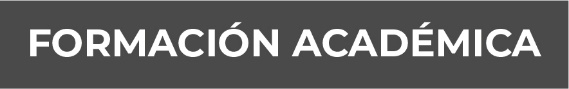 LICENCIATURA EN DERECHO2005-2009 - LICENCIATURA EN DERECHO, Esc   UGM Campus Martínez de la Torre, Ver.Nov 2009 – may 2010 - DIPLOMADO DE TITULACIÓN EN CRIMINOLOGÍA, Esc UGM Campus Martínez de la Torre, Ver.Sep 2013 - Esc   Secretaria Tecnica del Consejo de Cordinación para la Implementación del Sistema de Justicia Penal en México. DOCENTE FEDERAL CERTIFICADO” EN TEMAS DE “INVESTIGACIÓN DEL DELITO EN EL SISTEMA DE JUSTICIA PENAL”. DIRIGIDO A POLICIAS DEL NUEVO SISTEMA PENAL.Oct 2016 – feb 2017 - Instituto de Formación Profesional de la FGE Veracruz y Universidad Veracruzana DIPLOMADO EN DERECHOS HUMANOS Y PROCURACIÓN DE JUSTICIAEne-jun 2018 - Esc   Sociedad Méxicana de Profesores en Derecho Penal y Criminología S.C. DIPLOMADO EN JUSTICIA PENAL PARA ADOLESCENTESOct 2017 – jun 2019 Esc   Universidad de Xalapa MAESTRIA EN SISTEMA PENAL ACUSATORIO Y ADVERSARIALTrayectoria Profesional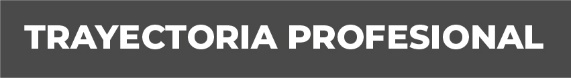 Año   julio 2010-agosto 2011 Secretaria Habilitada, Agencia del Ministerio Público Investigador Especializada en Delitos contra la Libertad, la Seguridad Sexual y contra la Familia, Misantla, Ver.Año   agosto 2011-septiembre 2012 Oficial Secretario Habilitada, Agencia Primera del Ministerio Público Investigador, Martínez de la Torre, Veracruz.Año   diciembre 2012-noviembre 2013 Agente de la Policía Ministerial Acreditable, Agencia Veracruzana de Investigaciones, Xalapa, Ver.Año   noviembre 2013-abril 2014 Agente del Ministerio Público de Justicia Alternativa y Facilitador con Perspectiva de Genero habilitada Ads. a la U.I.P.J. del X Distrito de JalacingoAño   abril 2014-noviembre 2014 Agente 1° del Ministerio Público Investigador en delitos diversos Ads. a la U.I.P.J. del X Distrito de Jalacingo, Ver.Año   diciembre 2014-abril 2016 Fiscal 2 en delitos diversos Ads. a la Sub-Unidad PeroteAño   abril 2016-junio 2017 Fiscal 3 en delitos diversos Ads. a la U.I.P.J. del XII Distrito de Coatepec, Ver.Año   junio 2017-2019 (actual) Fiscal 24 en delitos diversos Ads. a la U.I.P.J. del XI Distrito de Xalapa, Ver. Conocimiento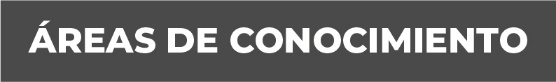 PenalProcesal penalInvestigaciónIntegraciónLitigaciónCapacitación